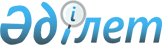 О внесении изменения в совместный приказ Министра по инвестициям и развитию Республики Казахстан от 22 декабря 2015 года № 1218 и Министра национальной экономики Республики Казахстан от 28 декабря 2015 года № 810 "Об утверждении проверочного листа в области космической деятельности"Совместный приказ Министра цифрового развития, инноваций и аэрокосмической промышленности Республики Казахстан от 29 ноября 2022 года № 472/НҚ и и.о. Министра национальной экономики Республики Казахстан от 30 ноября 2022 года № 104. Зарегистрирован в Министерстве юстиции Республики Казахстан 30 ноября 2022 года № 30864
      Примечание ИЗПИ!
      Порядок введения в действие см. п. 4.
      ПРИКАЗЫВАЕМ: 
      1. Внести в совместный приказ Министра по инвестициям и развитию Республики Казахстан от 22 декабря 2015 года № 1218 и Министра национальной экономики Республики Казахстан от 28 декабря 2015 года № 810 "Об утверждении проверочного листа в области космической деятельности" (зарегистрирован в Реестре государственной регистрации нормативных правовых актов под № 12760) следующее изменение:
      Проверочный лист в области космической деятельности, утвержденный указанным совместным приказом изложить в новой редакции согласно приложению к настоящему совместному приказу.
      2. Аэрокосмическому комитету Министерства цифрового развития, инноваций и аэрокосмической промышленности Республики Казахстан в установленном законодательством Республики Казахстан порядке обеспечить:
      1) государственную регистрацию настоящего совместного приказа в Министерстве юстиции Республики Казахстан;
      2) размещение настоящего совместного приказа на интернет-ресурсе Министерства цифрового развития, инноваций и аэрокосмической промышленности Республики Казахстан после его официального опубликования;
      3) в течение десяти рабочих дней после государственной регистрации настоящего совместного приказа представление в Юридический департамент Министерства цифрового развития, инноваций и аэрокосмической промышленности Республики Казахстан сведений об исполнении мероприятий, предусмотренных подпунктами 1) и 2) настоящего пункта.
      3. Контроль за исполнением настоящего совместного приказа возложить на курирующего вице-министра цифрового развития, инноваций и аэрокосмической промышленности Республики Казахстан.
      4. Настоящий совместный приказ вводится в действие с 1 января 2023 года и подлежит официальному опубликованию.
      "СОГЛАСОВАН"Комитет по правовойстатистике и специальным учетамГенеральной прокуратурыРеспублики Казахстан                                Проверочный лист
      в сфере/в области/за космической деятельности в соответствии со статьей 138_____________________________________________________________________________Предпринимательского кодекса Республики Казахстан в отношении_____________________________________________________________________________                   наименование однородной группы субъектов (объектов)_____________________________________________________________________________                                     контроля_____________________________________________________________________________Государственный орган, назначивший проверку/профилактический контроля спосещением субъекта (объекта) контроля ______________________________________________________________________________________________________________________Акт о назначении проверки/профилактического контроля с посещением субъекта(объекта) контроля _________________________________________________________________________________________________________________________________________                                              №, дата 
      Наименование субъекта (объекта) контроля ____________________________________________________________________________________________________________________(Индивидуальный идентификационный номер), бизнес-идентификационныйномер субъекта (объекта) контроля ___________________________________________________________________________________________________________________________Адрес места нахождения ____________________________________________________________________________________________________________________________________
      Должностное (ые) лицо (а) ______________________________ ____________                                     должность                подпись__________________________________________________________________                   фамилия, имя, отчество (при наличии)
      Руководитель субъекта контроля _________________ ____________________                               должность                   подпись___________________________________________________________________                    фамилия, имя, отчество (при наличии)
					© 2012. РГП на ПХВ «Институт законодательства и правовой информации Республики Казахстан» Министерства юстиции Республики Казахстан
				
      И.о. министра национальной экономикиРеспублики Казахстан

__________Т. Жаксылыков

      Министр цифрового развития,инноваций и аэрокосмическойпромышленности Республики Казахстан

__________Б. Мусин
Приложение к совместному
приказу И.о. министра
национальной экономики
Республики Казахстан
от 30 ноября 2022 года
№ 104 и Министр цифрового
развития, инноваций и
аэрокосмической
промышленности
Республики Казахстан
от 29 ноября 2022 года № 472/НҚПриложение к совместному
приказу Министра по
инвестициям и развитию
Республики Казахстан
от 22 декабря 2015 года № 1218
и Министра национальной экономики
Республики Казахстан
от 28 декабря 2015 года № 810Форма
№
Перечень требований
Соответствует требованиям
Не соответствует требованиям
1
2
3
4
1
Наличие высшего образования у физического лица (индивидуального предпринимателя) по профилю лицензируемого вида деятельности со стажем работы в соответствующей отрасли не менее трех лет
2
Наличие у руководителя организации высшего образования и стажа работ не менее трех лет на руководящей должности
3
Наличие в штате у юридического лица не менее 10% состава специалистов, имеющих высшее образование по профилю лицензируемого вида деятельности со стажем работы в соответствующей отрасли не менее трех лет
4
 Наличие на праве собственности или ином законном основании технико-производственной базы (помещений или специального лабораторного или стендового или производственного или технологического или испытательного и измерительного оборудования или контрольно-проверочной аппаратуры) 
5
Наличие технического проекта, в котором отражены назначение проекта, территория, на которой будет разворачиваться производство или предоставление услуг, описание технологического процесса, обеспечивающих выполнение заявленных работ